HISTÓRIA DAS OLIMPÍADASOs Jogos Olímpicos antigos foram uma série de competições realizadas entre representantes de várias cidades-estado da Grécia antiga, que caracterizou principalmente eventos atléticos, mas também de combate e corridas de bigas. A origem destes Jogos Olímpicos é envolta em mistério e lendas. Um dos mitos mais populares identifica Hércules e Zeus, seu pai como os progenitores dos Jogos. Segundo a lenda, foi Hércules que primeiro chamou os Jogos "Olímpicos" e estabeleceu o costume de explorá-los a cada quatro anos. A lenda persiste que, após Hércules ter completado seus doze trabalhos, ele construiu o estádio Olímpico como uma honra a Zeus. Após sua conclusão, ele andou em linha reta 200 passos e chamou essa distância de estádio (em grego: στάδιον, latim: stadium, "palco"), que mais tarde tornou-se uma unidade de distância. Outro mito associa os primeiros Jogos com o antigo conceito grego de trégua olímpica. A data mais aceita para o início dos Jogos Olímpicos antigos é 776 a.C., que é baseada em inscrições, encontradas em Olímpia, dos vencedores de uma corrida a pé realizada a cada quatro anos a partir de 776 a.C. Os Jogos Antigos destacaram provas de corrida, pentatlo (que consiste em um evento de saltos, disco e lança-dardo, uma corrida a pé e luta), boxe, luta livre, e eventos equestres. Diz a tradição que Coroebus, um cozinheiro da cidade de Elis, foi o primeiro campeão olímpico.Os Jogos Olímpicos chegaram ao seu apogeu entre os séculos VI e V a.C., mas, depois, perderam gradualmente em importância enquanto os romanos ganharam poder e influência na Grécia. Segundo alguns autores, o declínio do espírito olímpico não se inicia no período romano e sim no período helenístico. Uma das causas mais importantes para se compreender esse declínio é a mudança do status de cidadão/soldado para súdito (soldado/profissional ou atleta/ profissional). Dessa forma o profissionalismo se realizou como efeito da mudança política e não como a própria causa das mudanças ocorridas do período clássico para o helenístico.Não há consenso sobre quando os Jogos terminaram oficialmente; a data mais comum, é 393 d.C., quando o imperador Teodósio I declarou que todas as práticas e cultos pagãos seriam eliminados. Outra data é 426 d.C., quando seu sucessor Teodósio II ordenou a destruição de todos os templos gregos. Os Jogos Olímpicos não voltaram a ser realizados novamente até o final do século XIX.ERA MODERNAA primeira tentativa significativa de trazer de volta os antigos Jogos Olímpicos foi a L'Olympiade de la République, um festival olímpico nacional realizado anualmente de 1796 a 1798 na França revolucionária. A competição incluiu várias modalidades dos antigos Jogos Olímpicos Gregos. Os Jogos de 1796 também marcaram a introdução do sistema métrico no esporte. Em 1850 uma Olympian Class foi iniciada, para melhorar a aptidão dos locais, pelo Dr. William Penny Brookes em Much Wenlock,Shropshire, Inglaterra. Em 1859, o Dr. Brookes renomeou Olympian Class para Jogos Anuais da Sociedade Olímpica de Wenlock e estes jogos anuais continuam até hoje. A Sociedade Olímpica de Wenlock foi fundada pelo Dr. Brookes em 15 de novembro de 1860. Entre 1862 e 1867, Liverpool realizou todos os anos um Grand Olympic Festival. Idealizado por John Hulley e Melly Charles, esses jogos foram os primeiros a serem totalmente amadores em sua natureza e de perspectiva internacional. O programa da primeira Olimpíada moderna, em Atenas, em 1896 foi quase idêntico ao dos Jogos Olímpicos de Liverpool. Em 1865, Hulley, o Dr. Brookes e E.G. Ravenstein fundaram a Associação Nacional Olímpica em Liverpool, precursora da Associação Olímpica Britânica. Seus artigos de fundação forneceram a estrutura para a Carta do Comitê Olímpico Internacional.O interesse grego em reviver os Jogos Olímpicos começou com a guerra de independência da Grécia do Império Otomano em 1821. Foi proposto pela primeira vez pelo poeta e editor de jornal Panagiotis Soutsos em seu poema Diálogo dos Mortos, publicado em 1833. Evangelis Zappas, um rico filantropo grego, escreveu pela primeira vez ao Rei Otto da Grécia, em 1856, ofertando fundos para financiar o renascimento permanente dos Jogos Olímpicos. Zappas patrocinou os primeiros Jogos Olímpicos em 1859, que foram realizados na cidade de Atenas. Participaram atletas da Grécia e do Império Otomano. Zappas financiou a restauração do antigo Estádio Panathinaiko para que pudesse acolher todos os futuros Jogos Olímpicos. Dr. Brookes adotou os eventos do programa dos Jogos Olímpicos realizados em Atenas em 1859, no futuro Jogos Olímpicos de Wenlock. Em 1866, foi realizada uma olimpíada nacional na Grã-Bretanha organizada pelo Dr. William Penny Brookes no The Crystal Palace de Londres. O Estádio Panathinaiko sediou Jogos Olímpicos em 1870 e em 1875. Trinta mil espectadores lotaram o estádio e seu entorno em 1870 — maior do que quase toda a multidão nos Jogos Olímpicos do Barão de Coubertin de 1900 a 1920. Em 1890, depois de assistir os Jogos Anuais da Sociedade Olímpica de Wenlock, o Barão Pierre de Coubertin se inspirou em fundar o Comitê Olímpico Internacional. Coubertin se baseou nas ideias e no trabalho de Brookes e Zappas com o objetivo de estabelecer rotação internacional aos Jogos Olímpicos e que ocorreriam a cada quatro anos. Ele apresentou essas ideias durante o primeiro Congresso Olímpico do recém-criado Comitê Olímpico Internacional. Esta reunião foi realizada de 16 de junho a 23 junho de 1894, na Sorbonne, em Paris. No último dia do congresso, foi decidido que os primeiros Jogos Olímpicos, a entrar sob os auspícios do COI, teria lugar dois anos mais tarde, em Atenas. O COI elegeu o escritor grego Dimítrios Vikélas como seu primeiro presidente.Atenas 1896Os primeiros jogos sob os auspícios do COI foram sediados no estádio Panathinaiko em Atenas, em 1896. Estes jogos trouxeram catorze nações e 241 atletas que competiram em 43 eventos. Zappas e seu primo Konstantinos Zappas tinham deixado ao governo grego uma relação de confiança para financiar os futuros Jogos Olímpicos. Esta confiança foi fundamental para o financiamento dos Jogos de 1896. George Averoff contribuiu generosamente para a renovação do estádio Panathinaiko para os Jogos. O governo grego também financiou a reforma por meio da venda futura de ingressos e com a venda do primeiro conjunto de selos comemorativos. Os funcionários e o povo grego estavam entusiasmados com a experiência de sediar os Jogos. Este sentimento era partilhado por muitos dos atletas, que ainda pediram que Atenas fosse a anfitriã dos Jogos Olímpicos permanentemente. O COI não aprovou este pedido. O comitê previa que os Jogos Olímpicos modernos girassem internacionalmente. Como tal, decidiu realizar os segundos Jogos em Paris.SÍMBOLOSA bandeira com os cinco anéis olímpicos foi adotada em 1914, mas voou pela primeira vez apenas em 1920 nos Jogos Olímpicos de Antuérpia, na Bélgica. Desde então, foi hasteada em cada celebração dos Jogos. O lema olímpico é "Citius, Altius, Fortius", uma expressão latina que significa "mais rápido, mais alto, mais forte". Os ideais de Coubertin são melhores expressos no juramento olímpico:Meses antes de cada edição dos Jogos, a chama olímpica é acesa em Olímpia, em uma cerimônia que reflete antigos rituais gregos. A performista, atuando como uma sacerdotisa acende uma lanterna, colocando-a dentro de um espelho parabólico que concentra os raios do sol; ela, em seguida, acende as luzes da tocha do portador de retransmissão em primeiro lugar, iniciando assim o revezamento da tocha olímpica que vai levar a chama ao estádio olímpico da cidade anfitriã dos Jogos, onde desempenha um papel importante na cerimônia de abertura. Embora o fogo tem sido um símbolo olímpico desde 1928, o revezamento da tocha foi introduzida nos Jogos Olímpicos de Verão de 1936 , como parte da tentativa do governo alemão para promover a sua ideologia socialista nacional. O mascote olímpico, um animal ou uma figura humana que representa o patrimônio cultural do país anfitrião, foi introduzido em 1968. Ele desempenhou um papel importante na promoção da identidade dos Jogos desde o Jogos Olímpicos de Verão de 1980, quando o filhote de urso russo Misha atingiu o estrelato internacional. Os mascotes dos últimos Jogos Olímpicos de Verão, em Pequim, foram os Fuwa, cinco criaturas que representam os cinco elementos do Feng Shui, os de maior importância na cultura chinesa.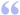 A coisa mais importante nos Jogos Olímpicos não é vencer, mas participar, assim como a coisa mais importante na vida não é o triunfo, mas a luta. O essencial não é ter vencido, mas ter lutado bem. 